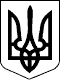 У  К  Р  А  Ї  Н  А
ХЕРСОНСЬКА  ОБЛАСНА  РАДА
РІШЕННЯ
XVІІІ сесії VІ скликання13.11.2012 № 607

Про внесення змін до програми розвитку 
молодіжного житлового кредитування 
в Херсонській області на 2006 - 2017 роки 


Керуючись статтею 43 Закону України «Про місцеве самоврядування в Україні», розглянувши звернення обласної державної адміністрації від 24 вересня 2012 року № 15-351-1361/9-12/469 стосовно внесення змін до програми розвитку молодіжного житлового кредитування в Херсонській області на 2006 - 2017 роки, обласна радаВИРІШИЛА:
1. Внести зміни до програми розвитку молодіжного житлового кредитування в Херсонській області на 2006 - 2017 роки, затвердженої рішенням XI сесії обласної ради V скликання від 22 грудня 2006 року № 151 (зі змінами), виклавши пункт 4.3 «Заходи Програми» розділу 4 у новій редакції, що додається.

2. Контроль за виконанням цього рішення покласти на постійну комісію обласної ради з питань промисловості, будівництва та житлово-комунального господарства.



Голова обласної ради              В.Г. ПелихДодаток до рішення XIX сесії обласної ради             VI скликання13.11.2012 № 607ЗМІНИдо програми розвитку молодіжного житловогокредитування в Херсонській області на 2006 – 2017 рокиВикласти пункт 4.3 «Заходи Програми» розділу 4 «Основні шляхи подальшого розвитку молодіжного житлового кредитування в області» у новій редакції.Заходи Програми спрямовані на реалізацію завдань по кожному 
з напрямів. Заплановане зростання обсягів забезпечення молоді житлом передбачається досягти за умов належного фінансового забезпечення заходів Програми та ефективного поєднання розвитку будівництва і використання потенційних можливостей вторинного ринку житла. Пропозиції до переліку об’єктів будівництва житла та об’єктів соціально-побутового призначення для молоді Херсонщини на 2006 – 2017 роки подані у таблиці 2 (рішення обласної ради від 22 березня 2011 року № 108). З метою забезпечення виконання Програми та досягнення відповідних показників передбачається здійснити такі заходи:Проводити відповідну роботу щодо вдосконалення нормативно-правової бази з питань будівництва (реконструкції) та придбання житла для молодих сімей та одиноких молодих громадян, надання часткової компенсації відсоткової ставки кредитів комерційних банків, у разі доцільності та необхідності, для забезпечення ефективного функціонування загальнодержавних і регіональних механізмів іпотечного кредитування.Регіональне управління Фонду, райдержадміністрації, органи                  місцевого самоврядування2012 – 2017 рокиОрганізувати та забезпечити в межах компетенції ведення Єдиного державного реєстру громадян, які потребують поліпшення житлових умов.Регіональне управління Фонду, головний розпорядник бюджетних коштів, райдержадміністрації, органи місцевого самоврядування та інші суб’єкти, які відповідно до законодавства ведуть облік громадян, що потребують поліпшення житлових умов  2012 – 2017 роки3. Сприяти спрощенню дозвільних та погоджувальних процедур при підготовці необхідної документації з питань містобудівної діяльності для об’єктів будівництва в межах реалізації Програми.Управління регіонального розвитку, містобудування та архітектури обласної державної адміністрації, райдержадміністрації, органи місцевого самоврядування                                                               2012 – 2017 роки4. Щороку в межах наявних фінансових можливостей передбачати кошти для молодіжного житлового кредитування в місцевих бюджетах та при визначенні їх обсягів враховувати реальну потребу, індекс інфляції та цінову перспективу на наступний рік.Головне  фінансове  управління обласної державної адміністрації,              регіональне  управління Фонду, головні    розпорядники бюджетних коштів, райдержадміністрації,   органи   місцевого самоврядування2012 – 2017 роки5. Забезпечити досягнення щорічного зростання загального обсягу кредитних ресурсів шляхом залучення та збільшення питомої ваги позабюджетних коштів до фінансування молодіжного житлового будівництва.Райдержадміністрації, органи  місцевого    самоврядування, регіональне управління Фонду2012 – 2017 роки6. Реінвестувати повернуті кошти на надання нових кредитів з метою додаткового забезпечення молоді житлом.Головне фінансове управління обласної державної адміністрації,  головні розпорядники бюджетних коштів, райдержадміністрації, органи місцевого самоврядування, регіональне управління Фонду2012 – 2017 роки7. За наявності перспективних об’єктів незавершеного будівництва, вільних земельних ділянок з інженерними мережами та інших активів першочергово пропонувати їх регіональному управлінню Фонду для подальшого узагальнення, проведення аналізу щодо визначення можливості їх використання в рамках реалізації Програми.Управління регіонального розвитку, містобудування та архітектури обласної державної адміністрації, райдержадміністрації, органи місцевого самоврядування, регіональне управління Фонду 2012 – 2017 роки8. Сприяти розвитку інженерно-транспортної інфраструктури, виробничої бази,  соціальної сфери, наявних потужностей будівельної індустрії молодіжних житлових комплексів шляхом прийняття відповідних рішень у межах та в спосіб, що передбачені чинним законодавством.Райдержадміністрації, органи місцевого самоврядування 2012 – 2017 роки9. Проводити в області моніторинг вторинного ринку нерухомості з метою залучення кредитних ресурсів та коштів комерційних банків для придбання молоддю житла на вторинному ринку за Програмою часткової компенсації відсоткової ставки кредитів комерційних банків.Регіональне управління Фонду                                                                                                                  2012 – 2017 роки10. Надавати громадянам адресні пільгові довготермінові житлові кредити на будівництво (реконструкцію) і придбання житла на умовах, визначених Положенням про порядок надання пільгових довготермінових кредитів молодим сім'ям та одиноким молодим громадянам на будівництво (реконструкцію) і придбання житла, затвердженим постановою Кабінету Міністрів України від 29 травня 2001 року № 584, та відповідно до умов Інструкції про порядок визначення переваги в наданні пільгових довготермінових кредитів, затвердженої рішенням Фонду від 25 серпня              2005 року № 30 та наказом Міністерства освіти і науки, молоді та спорту України від 26 жовтня 2005 року № 2488, зареєстрованим у Міністерстві юстиції України 10 листопада 2005 року за № 1355/11635.Регіональне управління Фонду, головні розпорядники бюджетних коштів2012 – 2017 рокиЗаступник керівника виконавчого апарату,керуючий справами   							В.Л. Григоренко 